

COVID-19 CONDITIONS OF ENTRY

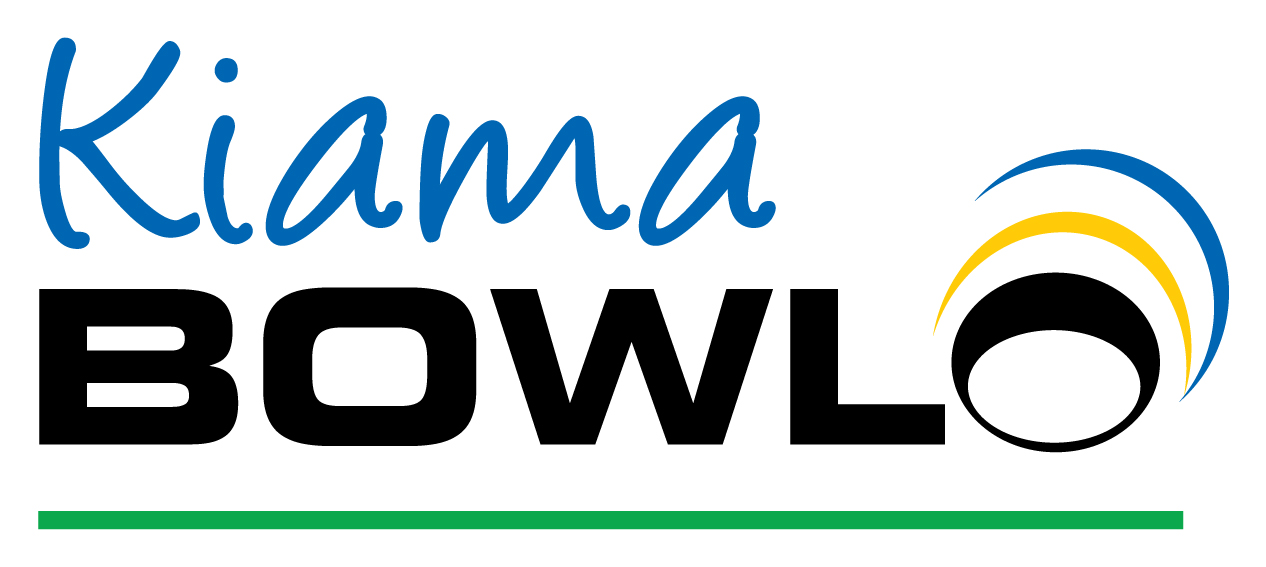 